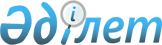 О внесении изменения в приказ Министра внутренних дел Республики Казахстан от 14 ноября 2018 года № 764 "Об утверждении Перечня образовательных программ, реализуемых в военных, специальных учебных заведениях Министерства внутренних дел Республики Казахстан"Приказ Министра внутренних дел Республики Казахстан от 28 сентября 2023 года № 712. Зарегистрирован в Министерстве юстиции Республики Казахстан 30 сентября 2023 года № 33489
      В соответствии с подпунктом 16) статьи 5-1 Закона Республики Казахстан "Об образовании", ПРИКАЗЫВАЮ:
      1. Внести в приказ Министра внутренних дел Республики Казахстан от 14 ноября 2018 года № 764 "Об утверждении Перечня образовательных программ, реализуемых в военных, специальных учебных заведениях Министерства внутренних дел Республики Казахстан" (зарегистрирован в Реестре государственной регистрации нормативных правовых актов № 17755) следующее изменение:
      Перечень образовательных программ, реализуемых в военных, специальных учебных заведениях Министерства внутренних дел Республики Казахстан, утвержденных указанным приказом, изложить в новой редакции согласно приложению к настоящему приказу.
      2. Департаменту кадровой политики Министерства внутренних дел Республики Казахстан в установленном законодательством Республики Казахстан порядке обеспечить:
      1) государственную регистрацию настоящего приказа в Министерстве юстиции Республики Казахстан;
      2) размещение настоящего приказа на интернет-ресурсе Министерства внутренних дел Республики Казахстан;
      3) в течение десяти рабочих дней после государственной регистрации настоящего приказа представление в Юридический департамент Министерства внутренних дел Республики Казахстан сведений об исполнении мероприятий, предусмотренных подпунктами 1) и 2) настоящего пункта.
      3. Контроль за исполнением настоящего приказа возложить на курирующего заместителя министра внутренних дел Республики Казахстан и Департамент кадровой политики Министерства внутренних дел Республики Казахстан.
      4. Настоящий приказ вводится в действие по истечении десяти календарных дней после дня его первого официального опубликования. Перечень образовательных программ, реализуемых в военных, специальных учебных заведениях Министерства внутренних дел Республики Казахстан
					© 2012. РГП на ПХВ «Институт законодательства и правовой информации Республики Казахстан» Министерства юстиции Республики Казахстан
				
      Министр внутренних делРеспублики Казахстан

Е. Саденов
Приложение к приказу
Министр внутренних дел
Республики Казахстан
от 28 сентября 2023 года № 712
№ п/п
Наименование организаций образования
Код и классификация области образования
Код и классификация направлений подготовки
Наименование образовательных программ
Присуждаемая степень
Срок обучения
1.
Алматинская академия Министерства внутренних дел Республики Казахстан имени Макана Есбулатова
6B12 Национальная безопасность и военное дело
6В123 Общественная безопасность
"6В12301 -Правоохранительная деятельность"
Бакалавр национальной безопасности и военного дела по образовательной программе "6В12301 - Правоохранительная деятельность"
4 года
1.
Алматинская академия Министерства внутренних дел Республики Казахстан имени Макана Есбулатова
6B12 Национальная безопасность и военное дело
6В123 Общественная безопасность
"6В12302 - IT-криминалистическое обеспечение деятельности органов внутренних дел" (Цифровая криминалистика)
Бакалавр национальной безопасности и военного дела по образовательной программе "6В12302 - IT-криминалистическое обеспечение деятельности органов внутренних дел" (Цифровая криминалистика)
4 года
1.
Алматинская академия Министерства внутренних дел Республики Казахстан имени Макана Есбулатова
6B12 Национальная безопасность и военное дело
6В123 Общественная безопасность
"6В12303 - Обеспечение кибербезопасности"
Бакалавр национальной безопасности и военного дела по образовательной программе "6В12303 - Обеспечение кибербезопасности"
4 года
1.
Алматинская академия Министерства внутренних дел Республики Казахстан имени Макана Есбулатова
6B06 Информационно-коммуникационные технологии
6В061 Информационно-коммуникационные технологии
"6В06101 - Информационные системы и технологии"
Бакалавр в области информационно-коммуникационных технологий по образовательной программе "6В06101 - Информационные системы и технологии"
4 года
1.
Алматинская академия Министерства внутренних дел Республики Казахстан имени Макана Есбулатова
7M12 Национальная безопасность и военное дело
7M123 Общественная безопасность
"7М12301 - Правоохранительная деятельность" (научное и педагогическое направление)
Магистр национальной безопасности и военного дела по образовательной программе "7М12301 - Правоохранительная деятельность"
2 года
1.
Алматинская академия Министерства внутренних дел Республики Казахстан имени Макана Есбулатова
7M12 Национальная безопасность и военное дело
7M123 Общественная безопасность
"7М12302 - Правоохранительная деятельность" (профильное направление)
Магистр национальной безопасности и военного дела по образовательной программе "7М12302 - Правоохранительная деятельность"
1 год
1.
Алматинская академия Министерства внутренних дел Республики Казахстан имени Макана Есбулатова
7M12 Национальная безопасность и военное дело
7M123 Общественная безопасность
"7М12303 - Обеспечение кибербезопасности" (научное и педагогическое направление)
Магистр национальной безопасности и военного дела по образовательной программе "7М12303-Обеспечение кибербезопасности"
2 года
1.
Алматинская академия Министерства внутренних дел Республики Казахстан имени Макана Есбулатова
8D12 Национальная безопасность и военное дело
8D123 Общественная безопасность
"8D12301 - Правоохранительная деятельность"
Доктор философии (PhD)/ доктор национальной безопасности и военного дела по образовательной программе "8D12301 - Правоохранительная деятельность"
3 года
1.
Алматинская академия Министерства внутренних дел Республики Казахстан имени Макана Есбулатова
8D12 Национальная безопасность и военное дело
8D123 Общественная безопасность
"8D12302 - Обеспечение кибербезопасности"
Доктор философии (PhD)/ доктор национальной безопасности и военного дела по образовательной программе "8D12302 - Обеспечение кибербезопасности"
3 года
2.
Карагандинская академия Министерства внутренних дел Республики Казахстан имени Баримбека Бейсенова
6B12 Национальная безопасность и военное дело
6В123 Общественная безопасность
"6В12301 -Правоохранительная деятельность"
Бакалавр национальной безопасности и военного дела по образовательной программе "6В12301 - Правоохранительная деятельность"
4 года
2.
Карагандинская академия Министерства внутренних дел Республики Казахстан имени Баримбека Бейсенова
7M12 Национальная безопасность и военное дело
7M123 Общественная безопасность
"7М12301 - Правоохранительная деятельность" (научное и педагогическое направление)
Магистр национальной безопасности и военного дела по образовательной программе "7М12301 - Правоохранительная деятельность"
2 года
2.
Карагандинская академия Министерства внутренних дел Республики Казахстан имени Баримбека Бейсенова
7M12 Национальная безопасность и военное дело
7M123 Общественная безопасность
"7М12302 - Правоохранительная деятельность" (профильное направление)
Магистр национальной безопасности и военного дела по образовательной программе "7М12302 - Правоохранительная деятельность"
1 год
2.
Карагандинская академия Министерства внутренних дел Республики Казахстан имени Баримбека Бейсенова
8D12 Национальная безопасность и военное дело
8D123 Общественная безопасность
"8D12301 - Правоохранительная деятельность"
Доктор философии (PhD)/ доктор национальной безопасности и военного дела по образовательной программе "8D12301 - Правоохранительная деятельность"
3 года
3.
Костанайская академия Министерства внутренних дел Республики Казахстан имени Шракбека Кабылбаева
6B12 Национальная безопасность и военное дело
6В123 Общественная безопасность
"6В12301 -Правоохранительная деятельность"
Бакалавр национальной безопасности и военного дела по образовательной программе "6В12301 - Правоохранительная деятельность"
4 года
3.
Костанайская академия Министерства внутренних дел Республики Казахстан имени Шракбека Кабылбаева
6B01 Педагогические науки
6В011 Педагогика и психология
"6В01101 - Педагогика и психология для органов внутренних дел"
Бакалавр образования по образовательной программе "6В01101 - Педагогика и психология для органов внутренних дел"
4 года
3.
Костанайская академия Министерства внутренних дел Республики Казахстан имени Шракбека Кабылбаева
7M12 Национальная безопасность и военное дело
7M123 Общественная безопасность
"7М12301 - Правоохранительная деятельность" (научное и педагогическое направление)
Магистр национальной безопасности и военного дела по образовательной программе "7М12301 - Правоохранительная деятельность"
2 года
3.
Костанайская академия Министерства внутренних дел Республики Казахстан имени Шракбека Кабылбаева
8D12 Национальная безопасность и военное дело
8D123 Общественная безопасность
"8D12301 - Правоохранительная деятельность"
Доктор философии (PhD)/ доктор национальной безопасности и военного дела по образовательной программе "8D12301 - Правоохранительная деятельность"
3 года
4. 
Актюбинский юридический институт Министерства внутренних дел Республики Казахстан имени Малкеджара Букенбаева
6B12 Национальная безопасность и военное дело
6В123 Общественная безопасность
"6В12301 -Правоохранительная деятельность"
Бакалавр национальной безопасности и военного дела по образовательной программе "6В12301 - Правоохранительная деятельность"
4 года
4. 
Актюбинский юридический институт Министерства внутренних дел Республики Казахстан имени Малкеджара Букенбаева
7M12 Национальная безопасность и военное дело
7M123 Общественная безопасность
"7М12301 - Правоохранительная деятельность" (научное и педагогическое направление)
Магистр национальной безопасности и военного дела по образовательной программе "7М12301 - Правоохранительная деятельность"
2 года
5. 
Академия Национальной гвардии Республики Казахстан
6B12 Национальная безопасность и военное дело
6B121 Военное дело
"6В12101 - Командная тактическая войсковой разведки"
Бакалавр национальной безопасности и военного дела по образовательной программе "6В12101 - Командная тактическая войсковой разведки"
4 года
5. 
Академия Национальной гвардии Республики Казахстан
6B12 Национальная безопасность и военное дело
6B121 Военное дело
"6В12102 - Командная тактическая военной психологии"
Бакалавр национальной безопасности и военного дела по образовательной программе "6В12102 - Командная тактическая военной психологии"
4 года
5. 
Академия Национальной гвардии Республики Казахстан
6B12 Национальная безопасность и военное дело
6B121 Военное дело
"6В12192- Командная тактическая Национальной гвардии"
Бакалавр национальной безопасности и военного дела по образовательной программе "6В12192- Командная тактическая Национальной гвардии"
4 года
5. 
Академия Национальной гвардии Республики Казахстан
6B12 Национальная безопасность и военное дело
6B121 Военное дело
"6В12193 - Командная тактическая воспитательной и социально-правовой работы"
Бакалавр национальной безопасности и военного дела по образовательной программе "6В12193 - Командная тактическая воспитательной и социально-правовой работы"
4 года
5. 
Академия Национальной гвардии Республики Казахстан
6B12 Национальная безопасность и военное дело
6B121 Военное дело
"6В12194 - Командная тактическая инженерно-технического обеспечения войск"
Бакалавр национальной безопасности и военного дела по образовательной программе "6В12194 - Командная тактическая инженерно-технического обеспечения войск"
4 года
5. 
Академия Национальной гвардии Республики Казахстан
6B12 Национальная безопасность и военное дело
6B121 Военное дело
"6В12195 - Командная тактическая ракетно-артиллерийского обеспечения войск"
Бакалавр национальной безопасности и военного дела по образовательной программе "6В12195 - Командная тактическая ракетно-артиллерийского обеспечения войск"
4 года
5. 
Академия Национальной гвардии Республики Казахстан
6B12 Национальная безопасность и военное дело
6B121 Военное дело
"6В12196 - Командная тактическая автомобильного обеспечения Национальной гвардии"
Бакалавр национальной безопасности и военного дела по образовательной программе "6В12196 - Командная тактическая автомобильного обеспечения Национальной гвардии"
4 года
5. 
Академия Национальной гвардии Республики Казахстан
6B12 Национальная безопасность и военное дело
6B121 Военное дело
"6В12197 - Командная тактическая тылового обеспечения Национальной гвардии"
Бакалавр национальной безопасности и военного дела по образовательной программе "6В12197 - Командная тактическая тылового обеспечения Национальной гвардии"
4 года
5. 
Академия Национальной гвардии Республики Казахстан
6B12 Национальная безопасность и военное дело
6B121 Военное дело
"6В12198 - Командная тактическая войск связи"
Бакалавр национальной безопасности и военного дела по образовательной программе "6В12198 - Командная тактическая войск связи"
4 года
5. 
Академия Национальной гвардии Республики Казахстан
7M12 Национальная безопасность и военное дело
7M121 Военное дело
"7М12111 - Воинское обучение и воспитание"
Магистр национальной безопасности и военного дела по образовательной программе "7М12111 - Воинское обучение и воспитание"
2 года